«Обучения дошкольников составлению загадок, рассказов, сказок»Горюшина Марина Викторовна, воспитатель, МБДОУ «Детский сад  № 96» г. о. СамараКлючевые слова: креативность, картина, рассказы, сказки, объекты, воображение, речевое и изобразительное творчество.Обучить творчеству нельзя, но это вовсе не значит, что нельзя воспитателю содействовать его образованию и проявлениюЛ.С.ВыгодскийА что такое креативность? Креативность - это творческая направленность, врожденно свойственная всем, но теряемая большинством под воздействием сложившейся системы воспитания, образования и социальной практики.МБДОУ «Детский сад №96» г.о. Самара, работаем с детьми с картинами по технологии развития связной речи Сидорчук Т.А. Цель этой технологии - развитие умственных способностей и создание творческого продукта в речевой деятельности.В этой технологии можно выделить следующие этапы:1 этап «Определение состава картины» 2 этап «Установление взаимосвязей между объектами на картине» 3 этап «Описание на основе возможного восприятия объектов картины разными органами чувств» 4 этап «Составление загадок и метафор по картине» 5 этап «Преобразование объектов во времени» 6 этап «Описание местонахождения объектов на картине» 7 этап «Составление рассказов от лица разных объектов» 8 этап «Смысловая характеристика картины» 9 этап «Составление рассказов-фантазий» 10 этап «Составление сказок нравственно-этического характера»11 этап «Составление рифмованных текстов по картине»Для побуждения детей к выделению и называнию объектов на картине используется прием «подзорная труба». Правило: навести глазок подзорной трубы на один объект и назвать его. Воспитатель должен проявлять живой интерес и эмоционально реагировать на ответы детей. Темп работы должен быть достаточно быстрым, воспитатель должен энергично и оперативно производить моделирование названных детьми объектов.Для обучения детей установлению взаимосвязей между объектами, изображенными на картине (рисунок 1), поиграем в игру «Ищу друзей».  Необходимо найти объекты, которые между собой связаны по взаимному расположению. Например: «Котенок дружит с девочкой, потому что они любят вместе играть». Игра «Ищу недругов» – найти объекты, которые между собой «не дружат». 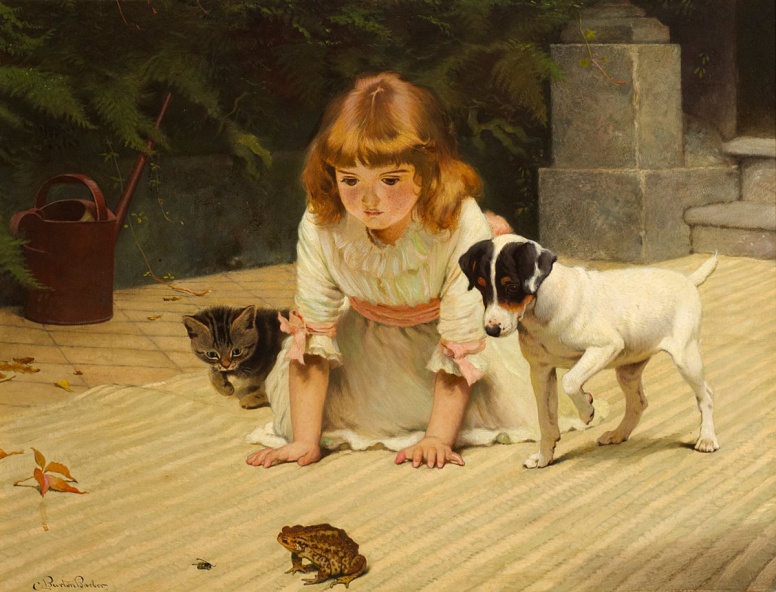        Рис. 1 «Лягушка» Чарльз Бертон БарберНапример: «Муха не дружит с лягушкой, потому что они она может его съесть».А сейчас определим местонахождение объектов на картине и поиграем в игру «Кто в домике живет». Воспитатель предлагает детям назвать, кто «живет» в кружочке, обозначенном на чистом листе бумаги (50 х 30 см), и его схематизировать. Игровое правило: в кружке должен быть только один объект. Результат: нарисованные на листе бумаги основные объекты – схемы. А сейчас я предлагаю нам войти в картину и почувствовать её разными органами чувств. Воспитатель побуждает детей к описанию возможных ощущений и предлагает прислушаться внимательнее, вдохнуть запахи, попробовать на вкус, притронуться рукой и т.д. Даются творческие задания:-	Пришел волшебник «Я слушаю» (и другие).-	Назови объекты, которые могут издавать звук.-     Я ощущаю лицом и руками…Я слышу…(например, я слышу как квакает лягушка и т.д. и т.п.)Я  чувствую запах…(например, я чувствую запах листьев,…..)Я ощущаю …(например, я ощущаю мягкую шерстку котенка,…….)А теперь  составим по этой картине загадки. Дети выбирают объект на картине, для составления загадки, например лягушка. Далее детьми даются образные характеристики по заданным воспитателем признакам.Таблица 1-Какая лягушка по цвету? – Зеленая (воспитатель записывает это слово в первой строчке левой части таблицы 1)-Какая лягушка по действиям? – Прыгает (заполняется вторая строчка левой части таблицы 1).-У кого есть 4 лапы? - Щенок (заполняется третья строчка левой части таблицы 1).В итоге получается загадка: «Зеленая как лист, прыгает как мяч, с 4 лапками, но не щенок.»Теперь мы с вами составим рифмованный текст – лимерика ( таблица 2).Как правило, это стихотворение из пяти строчек, которые рифмуются следующим образом.Первые две строчки рифмуются между собой.Третья и четвертая строчки рифмуются между собой.Пятая содержит вывод и не рифмуется.Таблица 2Предложите  детям по итогам сделать рисунок к рассказу. Вы научите их иллюстрировать собственные тексты. Собрав творческие продукты ребенка воедино, можно создать книгу речевого и изобразительного творчества!Литература:Выготский Л.С. Мышление и речь. // Собр. соч. Т.2. М., 1983.Журавлева Н.М. Методика составления рифмованных текстов юмористического характера детьми дошкольного возраста.// Тезисы докладов 3-й региональной научно – практической конференции «Развитие творческих способностей детей с использованием элементов ТРИЗ». – Челябинск, 2 – 3 июня, 2000. –С.21-22.Сидорчик Т.А. Программа формирования творческих способностей дошкольников: Пособие для педагогов детских дошкольных учреждений. - Обнинск: ООО“Росток”, 1998.- 64 с.Сидорчук Т.А., Кузнецова А.Б. Обучение дошкольников творческому рассказыванию по картине. – Ульяновск, 1997. - 74с.Сидорчук Т.А., Кузнецова А.Б. Технология составления творческих текстов по картине. (Пособие для преподавателей и студентов педагогических учебных заведений). - Челябинск: ИИЦ «ТРИЗ – инфо». 2000. – 44 с.Корзун А.В. Обзор материалов сайта Минского центра ОТСМ-ТРИЗ технологий по работе со сказкой.Какой?Что бывает таким же?ЗеленаяЛист (яблоко, трава и т.п.)ПрыгаетМяч (кенгуру, девочка и т.п.)У кого 4 лапыЩенок (котенок, слон, тигр и т.п)1 строчкаЖил – был (объект)2 строчкаСравнение или указание на свойство объекта3 строчкаДействие или взаимодействие с другими объектамиДействие или взаимодействие с другими объектами4 строчкаДействие или взаимодействие с другими объектами4 строчка5 строчкаВывод (утверждение или мораль)